货物需求序号设备名称参考型号数量技术参数采购样式1餐桌W900*D900*H750mm81、基  材：采用吉林“森工”牌环保三聚氰胺板，符合国际E0级环保标准。2、封边条：“兄奕”牌2.0mm厚度同色封边条封边，封边条修整后表面无毛刺。3、胶粘剂：优质“汉高”牌胶粘剂，游离甲醛释放量符合标准。4、桌脚：钢制桌脚全为固定脚。            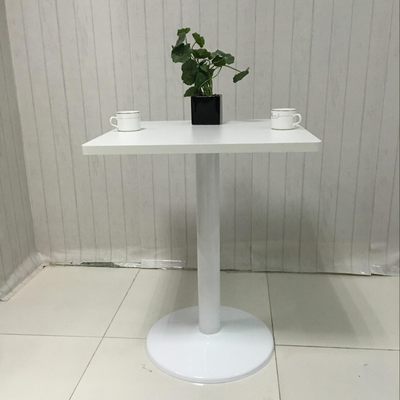 2餐桌W1200*D750*H750 mm51、基  材：采用吉林“森工”牌环保三聚氰胺板，符合国际E0级环保标准。2、封边条：“兄奕”牌2.0mm厚度同色封边条封边，封边条修整后表面无毛刺。3、胶粘剂：优质“汉高”牌胶粘剂，游离甲醛释放量符合标准。4、桌脚：钢制桌脚全为固定脚。        3餐椅W580*D420*H800mm26面材：进口工程PP塑料，无毒、无味，经10万次冲压测试；具清晰均匀纹理，多色可选择。(橘黄色)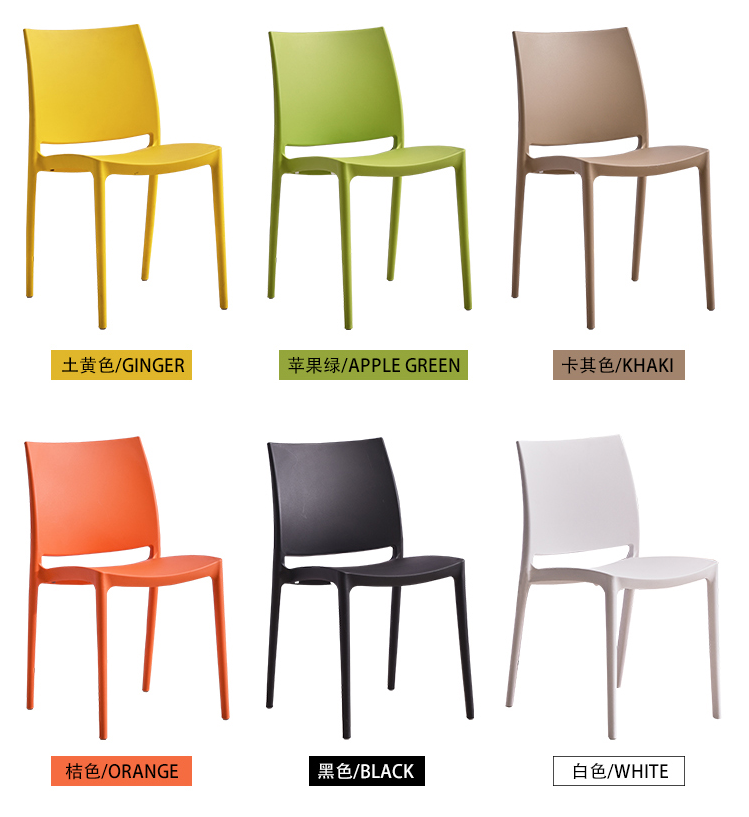 4餐椅W580*D420*H800 mm26面材：进口工程PP塑料，无毒、无味，经10万次冲压测试；具清晰均匀纹理，多色可选择。(浅绿色)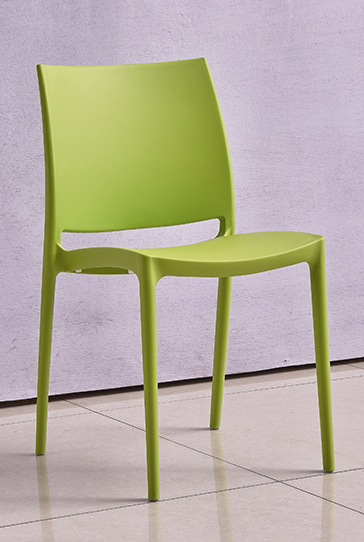 5主机托盘W450*H270*D60mm79以木质纤维为原料，经打碎、纤维分离、干燥后施加树脂胶或其他环保的胶粘剂，在经热压后压制成的一种人造板材，结构稳定，均匀密致，稳定不易变形，板材环保。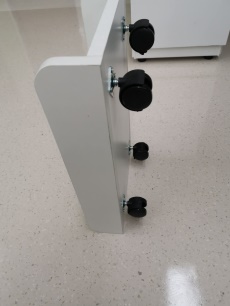 